                mentor/mentee meeting form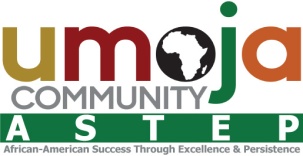 Mentee/student name _______________________________________________Mentor name _______________________________________________________Date of meeting  _____________________________________Time of meeting  (ex. 3-4 p.m.) _________________________________________Place of meeting __________________________________________________________Was the meeting about an  assignment?   yes     no If so, which one? ________________________________Mentor signature _______________________________________________Mentee fill out after meeting:  What were your goals for meeting with your mentor? ________________________________________________________________________How would you describe the interaction/meeting? ______________________________________________________________________________________________________________________________________________________________________________